The Good Nurse Short Essay Response10 pointsInstructions: Select 3 questions to write a short essay response (about 10 lines) on. To get full points, you must answer all parts of the question and use a quote from the book to support your response. The quote must be integrated fluidly into your response. Remember, this is great practice for using quotes in your own writing and for thinking more abstractly about the text – both are skills you will be developing and using all year(Gaby and Jordan): On page 55, Graeber writes Charlie’s thought process as: “A ‘dangerous’ and ‘unstable’ nurse should not be on the nursing schedule. The hospital administration put Charlie on the nursing schedule. Therefore: Charlie wasn’t dangerous…” Why do you think Charlie didn’t view himself as dangerous although everyone else did?(Brindon, Alex, and Danny): How does Charlie’s constant pursuit of a job and relationship reflect his need for stability in his life? How do his constant failures reflect his inability for stability? 
(Jake and Morgan): How does the amount of attention Cullen receives after the death of his mom affect his relationships with women and his choice of victims? (Anastasia and Ariel): Why does Charlie keep using the same “solutions” to try and solve his problems? What are these solutions? 
(Nick and Hannah S): Throughout the book, it is obvious that Charlie has issues with commitment. What is an identifiable event that may have triggered his disconnect from his love interests (i.e., page 14)?How can this struggle with commitment affect his actions towards patients? (Leslie and André): What kind of relationship did Charlie have with his mom and how does this affect his relationships with his kids? (Kenzi and Harli): In his first unit, what was Charlie’s task? How did he relate to the kids in the unit? 
(Jazmine and Calee): Why do the hospitals risk their patients’ lives if they know Charlie’s past history from his other places of work? Other than Cullen needing a paycheck, why does he keep going back to the hospital for a job? What does this show about him?
(Hannah H and Summer): In chapter 12 why does Charlie decide/feel that he can change to a “good guy”? What persuades him to do so? Explain. 
(Sara and Wyatt): Based on the actions, thoughts, and behaviors of Charlie, which of these characteristics are most likely symptomatic of a mental illness? Where do you think these symptoms stem from? Provide a specific example from the text. 
(Heather and Isaiah): In Chapter 8, paragraph 1, Adrianne “accused him, vaguely, of domestic violence.” Why do you think Charlie’s wife would begin to falsely accuse her husband to domestic abuse to the police? Explain. (Janice and Rae): How many times has Charlie tried to commit suicide? And why does Charlie feel like suicide is the only answer to gaining attention? Provide examples. 
(Cole and Masina): Why is Charlie so possessive over Michelle? Why does he want to keep returning to Grey Stone? 
(Taylor and Michael): On pages 52-54, Graeber writes that Charlie was a “patient advocate…cares about his patients’ welfare” when suddenly Charlie’s supervisor says “one more incident and Charlie would be terminated.” Between these two instances, what changed Charlie’s mental state and how he treats his work?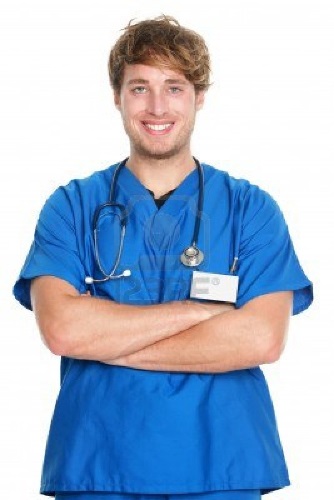 